ПУБЛИЧНЫЙ ДОКЛАДМУНИЦИПАЛЬНОГО БЮДЖЕТНОГО ДОШКОЛЬНОГО ОБРАЗОВАТЕЛЬНОГО УЧРЕЖДЕНИЯ «ДЕТСКИЙ САД № 79 «МАЛЬЧИШ-КИБАЛЬЧИШ» КОМБИНИРОВАННОГО ВИДА» за 2016-2017 учебный годг. СеверодвинскУТВЕРЖДАЮи. о. заведующего МБДОУ «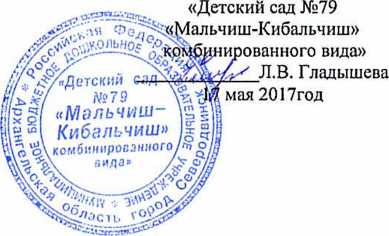 Направления1.Общие сведения о дошкольном учрежденииМуниципальное дошкольное образовательное учреждение «Детский сад № 79 «Мальчиш-Кибальчиш» комбинированного вида» функционирует с 1981 года. МБДОУ № 79 «Мальчиш-Кибальчиш»: корпус 1 введен в строй в 1981 году, корпус 2 в 1980 году. Здания построены по типовому проекту, двухэтажные, светлые; фундамент железобетонный; кровля мягкая; стены кирпичные, оштукатуренные; перекрытия между этажами железобетонные. Образовательная деятельность ведётся на площади строений: корпус 1: 2477,5 кв. м. на праве собственности на землю бессрочного (постоянного) пользования земли (свидетельство 29-АК № 736251 от 23.03.2012г.), корпус 2: 2466,6 кв. м. (свидетельство 29-АК № 736249 от 23.03.2012г.).Здания имеют все виды благоустройства: водопровод, канализацию, центральное водяное отопление. По периметру территория ограждена забором, озеленена насаждениями, имеются различные виды деревьев и кустарников (береза, тополь, рябина, акация), газоны, клумбы, цветники с однолетними и многолетними растениями, огород.Здания, помещения и участки соответствуют государственным санитарно-эпидемиологическим требованиям к устройству правилам и нормативам работы ДОУ СанПин 2.4.1 3049-13, нормам и правилам пожарной безопасности отвечает требованиям охраны труда. Безопасность детей осуществляется на основании муниципального контракта с «Отделом вневедомственной охраны при УВД по городу Северодвинску» № 020.24-а от 11.01.2016.Здание оснащено системой наружного и внутреннего видеонаблюдения (16 камер), оснащено дистанционной кнопкой тревожной сигнализации, противопожарной сигнализацией (АПС) с системой громкого оповещения и с дистанционной передачей сигнала о пожаре на пульт «01». Здания по проекту рассчитаны: корпус 1- на 14 возрастных групп, корпус 2 – на 14 возрастных групп.Функционирует 26, -  2 группы переоборудованы под физкультурные залы.Учредителем ДОУ является Администрация Северодвинска в лице Управления образования Администрации Северодвинска (далее по тексту – Управление образования) в части создания ДОУ, определения уставных задач, структуры, принципов управления, назначения руководителя, финансирования и прочих вопросов; Комитета по управлению муниципальным имуществом и земельным отношениям Администрации Северодвинска в части наделения ДОУ имуществом и контроля за его использованием.Юридический и фактический адрес: муниципальное казённое учреждение «Управление образования Администрации Северодвинска»: 164501, Российская Федерация, Архангельская область, г. Северодвинск, ул. Ломоносова, 41а.		ИНН 2902016228		ОГРН 1032901001682Юридический и фактический адрес Комитета по управлению муниципальным имуществом и земельным отношениям: 164501, Российская Федерация, Архангельская область, г. Северодвинск, ул. Плюснина, 7. 		ИНН 2902026995	ОГРН 1032901000307.МБДОУ зарегистрировано отделом народного образования г. Северодвинска (приказ от 15.01.1993 № 15, регистрационный номер 172); внесено в Единый государственный реестр юридических лиц в Межрайонной Налоговой Службы России № 9 по Архангельской области и Ненецкому автономному округу 06.01.2003.Свидетельство о постановке на учет в налоговом органе серия 29 № 001853357, 5 января 2000 год, ИНН 2902040245, КПП 290201001.Свидетельство о внесении записи в Единый государственный реестр юридических лиц серия 83 № 000070555, зарегистрировано 12 июля 2012 года, ОГРН 1032901000428. Лист записи Единого государственного реестра юридических лиц от 03.09.2015 года.Свидетельство о государственной регистрации права на оперативное управление, Детский сад, 29-АК 736251 от 23 марта 2012 г.; 29-АК 736250 от 23 марта 2012 г.Свидетельство о государственной регистрации права на постоянное (бессрочное) пользование земельным участком 29-АК 618140 от 14.07.2011 г.; 29-АК 367070 от 28 мая 2009 г. Лицензия на осуществление образовательной деятельности (на право оказывать образовательные услуги по реализации образовательных программ по видам образования, по уровням образования, по профессиям, по подвидам дополнительного образования) Серия 29ЛО 1 № 0001072 от 12 ноября 2015 года, регистрационный номер 6042, срок действия лицензии бессрочна. Адрес: 164522 Архангельская область г. Северодвинск, бульвар Строителей.15 к.1, бульвар Строителей 7 к. 2.Контактная информация: тел.: 8 (8184) 59-91-82, 8 (8184) 59-94-01; е-mail: mdou_79@mail.ru, сайт: www.dou79.ruРуководитель: Харитонова Ирина Ивановна, образование высшее педагогическое, Орловский государственный педагогический институт, специальность педагогика и психология (дошкольная); Поморский государственный университет им. М.В. Ломоносова, специальность государственное и муниципальное управление, квалификация менеджер.Проектная мощность детского сада – 26 групп.Фактическая посещаемость 2016-2017 учебный год – 510 детей(26 групп, из них: 8- группы раннего возраста, 18 групп – группы дошкольного возраста, одна из них группа компенсирующей направленности) Всего функционируют 26 групп (25 групп общеразвивающей направленности, 1 группа компенсирующей направленности)Комплектование групп осуществляется от 2 месяцев до 7 лет по возрастному принципу.По составу: мальчики, девочки (организация детской жизнедеятельности осуществляется с учетом возраста и пола).Наличие элементов инфраструктуры в ДОУ:Логопедический кабинет (центр логопедической помощи) (1)Логопункт (центр логопедической помощи) (2), Центр психолого-педагогической помощи (1),Физкультурный зал (2),Музыкальный зал. (2),Методический кабинет (2).Ближайшее окружение: –МБДОУ № 46; МБДОУ № 85; МОУ СОШ № 2; Муниципальная библиотечная система «Библиотека «Ковчег», МАОУ ДОД «ДЦК».На территории Организации имеются групповые игровые площадки для каждой возрастной группы с игровым оборудованием: столы для игры с песком, скамейки, песочницы, домики, машины, лодки, различные постройки. А также игровые спортивные городки на территории каждого корпуса.Групповые площадки для детей раннего возраста располагаются в непосредственной близости от выходов из помещений этих групп, для детей дошкольного возраста общий вход с общей лестницей. Для защиты детей от солнца и осадков на территории каждой групповой площадки установлен теневой навес. В дошкольном образовательном учреждении сформированы коллегиальные органы управления:Общее собрание работников,Педагогический совет.По всем направлениям работы в МБДОУ разработана нормативно-правовая база. Создана комиссия по урегулированию споров между участниками образовательного процесса, действующая в соответствии с ФЗ-273 от 29.12.2012г. «Об образовании в Российской Федерации». Приняты локальные акты: Правила приема воспитанников в МБДОУ "Детский сад № 79  Мальчиш-Кибальчиш" (Приказ об утверждении от 31.08.2016 г. № 363 р) Правила внутреннего распорядка воспитанников; Положение о порядке возникновения, приостановления и прекращения отношений между МБДОУ "Детский сад № 79 "Мальчиш-Кибальчиш" и воспитанниками и (или) их родителями (законными представителями) воспитанников (Приказ об утверждении от 31.08.2016 г. № 367 р); Положение о взаимодействии с семьями воспитанников; Положение о консультационном центре; Положение о психолого-педагогическом сопровождении в МБДОУ № 79; Положение о Педагогическом совете; Положение о Совете родителей; Положение о комиссии по урегулированию споров между участниками образовательных отношений.Особенности образовательного процессаПриоритетными направлениями являются художественно-эстетическое, речевое, физическое развитие дошкольников.Образовательный процесс направлен на реализацию федерального государственного образовательного стандарта дошкольного образования. Реализация образовательных областей осуществляется в соответствии с «Основной образовательной программой дошкольного образования МБДОУ «Детский сад № 79 «Мальчиш-Кибальчиш» комбинированного вида» (Утверждена 01.12.2015г.. Приказ № 773) для детей групп общеразвивающей направленности, и «Адаптированной основной образовательной программой дошкольного образования для детей с тяжёлыми нарушениями речи (5-7лет) МБДОУ «Детский сад № 79 «Мальчиш-Кибальчиш» комбинированного вида» (Утверждена 01.12.2015г. Приказ № 775).Непосредственная образовательная деятельность реализуется через организацию различных видов детской деятельности и включает в себя проектную деятельность, квест-игры, викторины, тренинги, игры-путешествия, учебно-игровые, познавательные, итоговые занятия и т.д.Для каждой возрастной группы составлена циклограмма, включающая в себя различные формы совместной деятельности педагогов и детей.Взаимодействие с родителями (законными представителями) строится на основе активного включения в педагогический процесс. Педагоги проводят совместные развлечения, общественно-полезные акции, мастер-классы, клубы выходного дня, конкурсы видеороликов, семейных портфолио, стенгазет с участием родителей (законных представителей).В 2016-2017 учебном году перед коллективом МБДОУ стояли следующие задачи:1.Совершенствовать систему работы по обучению дошкольников основам безопасности через непосредственно-образовательную деятельность, проектную деятельность совместную деятельность с детьми, индивидуальную работу, посредством выпуска газет, буклетов, проведения праздников, развлечений, досугов. 2.Систематизировать знания педагогов по ознакомлению дошкольников с декоративно-прикладным искусством Севера, совершенствовать практические навыки работы педагогов по данному направлению.3.Расширить знания педагогов о детской субкультуре; создать условия для успешной социализации детей дошкольного возраста; полноценного общения детей друг с другом и толерантного отношения к окружающим.    Для реализации годовой задачи «Совершенствование системы работы по обучению дошкольников основам безопасности» в течение учебного года были проведены различные формы методической работы:- «Педагогический совет «Правила безопасности»;- С целью выявления качества выполнения программы, компетентности педагогов была проведена тематическая проверка «Формирование основ безопасности у дошкольников». Проведено общее родительское собрание «Родителям о ПДД» с приглашением инспектора ГИБДД Прунь А.А. Организована акция «Дорога –символ жизни», в которой приняли участие родители и дети всех групп. Имеется наглядная информация для родителей по ОБЖ во всех группах. Семинар-практикум «Изучаем правила дорожного движения» проведён в форме круглого стола. Для решения второй годовой задачи «Систематизация знаний педагогов по ознакомлению дошкольников с декоративно-прикладным искусством Севера, совершенствование практических навыков работы педагогов» были проведены следующие мероприятия:- Консультация «Методика ознакомления с северными промыслами»;  -Педагогический совет в форме Деловой игры                                                                                                  «Декоративно-прикладное искусство Севера в детском саду» (к 80-летию Архангельской области). Все педагоги подготовили отчёты по данной тематике. Для решения третьей годовой задачи «Повышение педагогической компетентности в вопросах формирования знаний о детской субкультуре, систематизация знаний по данной проблеме, уважение к личности ребёнка, его интересам. Создание условий для успешной социализации детей дошкольного возраста через использование компонентов детской субкультуры» проведены мероприятия:-Педагогический совет «Развитие детской субкультуры в ДОУ» проведён в марте 2017 года. -При подготовке к Педагогическому совету были организованы открытые просмотры игр: квест –игра «Морское путешествие» старшая группа № 18, игра–драматизация «Заюшкина избушка» вторая младшая группа №16.	Уровень мастерства воспитателей совершенствовался через такие формы методической работы как работа творческих групп, разработка проектов, создание собственных электронных портфолио, мастер-классы, публикации, презентации, выступления на городских и региональных конференциях. В данном учебном году пополнилась информационно-методическая база. Приобретены 5 планшетов, 2 телевизора в группы, ноутбук, интерактивные развивающие пособия для индивидуальных и групповых занятий «Представления об окружающем», «Логоритмика», «Логоигры», «Свойства и расположение предметов», учебно-методический комплект автор Н.В. Нищева для детей группы компенсирующей направленности  и др. приобретены игрушки и дидактические игры на сумму 100 000 (Сто тысяч рублей). 	Пополняется электронный банк данных педагогов.Участие педагогических работников в муниципальных и региональных фестивалях, конкурсах, смотрах, общественной жизни, выступление на конференциях, семинарах.В течение года педагоги активно участвовали в фестивалях, конкурсах, выставках, акциях:-на региональном уровне:В сентябре 2016г.- в рамках областного профилактического мероприятия «Неделя безопасности» провели открытое мероприятие по ПДД «Лунтик на улицах города». В октябре 2016г. - приняли участие во II областном заочном конкурсе программно-методических материалов «Как хорошо, что есть семья!».В ноябре 2016 года - приняли участие в III региональной ярмарке инновационных педагогических идей «Талант живет в каждом». Лушина Е.Н. представила опыт по созданию северных кукол – берегинь; в практической части областного семинара «Современные образовательные технологии познавательного развития детей дошкольного возраста» («Архангельский педагогический колледж»); приняли участие в областном семинаре «Роль дополнительного образования в решении социально-экологических проблем родного края»;02 декабря 2016года - приняли участие II региональном слёте педагогов-психологов и социальных педагогов «Объединим усилия». 	В январе 2017 года педагоги МБДОУ № 79 приняли участие во Всероссийской акции «Покормите птиц!» в городе Архангельске.01 марта 2017 года состоялось выездное практическое занятие «ФГОС ДО: информационно-коммуникационная компетентность педагога ДОО» для педагогов, слушателей курсов АО ИОО г. Архангельск. Всем мероприятиям дана высокая оценка.В апреле 2017 года педагоги Корельская Е.А., Помелова Н.С., Тигарева О.В. приняли участие в региональном конкурсе видеоматериалов «Окрыленные детством».В мае 2017г. педагоги Филиппова Е.Г., Кочубеева Г.А., Золотарёва Е.А., Волковская Н.С., Мурзина К.Н., Леонтьева Е.А. приняли участие в областном конкурсе рисунков «Защитим лес от пожаров!». В мае 2017г. педагог Леонтьева Е.А. приняла участие в региональном заочном конкурсе методических разработок «Безопасная среда».В мае 2017г. воспитанники педагога Большаковой К.И. приняли участие в областном Детском художественном конкурсе плакатов «Мир заповедной природы» (акция «Марш парков -2017г.).На муниципальном уровне:В ноябре 2016 года педагог Щукина К.Н. приняла участие в городском конкурсе «Дебют» среди дошкольных образовательных учреждений г. Северодвинска. С ноября 2016 года по апрель 2017 года педагоги и воспитанники принимали участие в городской педагогической программе «Солнечный круг». Итогом работы стал заключительный концерт в МАДОУ ДОД ДЮЦ. В декабре 2016 года педагоги Мурзина К.Н., Золотарёва Е.А., Леонтьева Е.А., Большакова К.И., Феликсова О.С. приняли участие в научно-практической конференции «Современные проблемы становления дошкольного образования» и опубликовали материалы в сборнике.В декабре 2016 года педагог Фокина Т.Н. приняла участие в муниципальном конкурсе «Инновации в образовании».В январе 2017 года педагог Помелова Н.С.  приняла участие в открытой педагогической площадке «Приобщение к традициям и культуре русского Севера. Современные технологии педагогической работы» где представила программу «Поморье – любимый край».В январе 2017 года в рамках сотрудничества МБДОУ № 79 и МАОУ «СОШ № 2» педагоги совместно с детьми подготовительной к школе группы организовали показ спектакля «Новогодняя сказка о Золотой рыбке» для детей младшего школьного возраста.В январе 2017 педагоги Корельская Е.А., Помелова Н.С. приняли участие в городском заочном конкурсе методических материалов по организации мини-музеев в ДОО «Музейная педагогика для дошколят».В марте 2017 года педагоги приняли участие в городском фестивале педагогического творчества «Применение современных образовательных технологий в процессе реализации ФГОС ДО».Апрель 2017 года педагоги Большакова Н.А., Лушина Е.Н., Мурзина К.Н., Юденко Н.В., Корельская Е.А. приняли участие в городском фестивале творчества «ФГОС ДО: идеи и направления педагогической работы».Апрель 2017 года педагоги приняли участие в городском семинаре-практикуме «День ремёсел» на базе МАОУ ДО «ДЦК».Апрель 2017 года – Большакова К.И. представила методическую разработку НОД «Добрый помощник» в рамках городского конкурса «Лучшая технологическая карта мероприятия по направлению «Художественно-эстетическое развитие».Апрель 2017года- педагоги приняли участие в городском семинаре «Особенности продуктивных видов деятельности в раннем возрасте»: представили практический материал на выставку пособий на базе МБДОУ № 27 «Сказка».           Работа по физическому развитию детей дошкольного возраста:В ноябре 2016 года воспитанник МБДОУ № 79 (Егор Шеменюк) победитель городских соревнований «Чудо-шашки» среди детей старшего дошкольного возраста.В декабре 2016 года команда МБДОУ № 79 «Мальчиш-Кибальчиш» приняла  участие в спортивном блоке соревнований муниципальной социально-педагогической программы «Виктория». В марте 2017г. – воспитанники МБДОУ № 79 (Мартинкевич Максим, Корепина Юля) педагоги (Корельская Е.А., Корепина М.И.) приняли участие в соревнованиях «Лыжня дошколят». С ноября 2016года по январь 2017 года дети принимали участие в сдаче норм ГТО. В результате – 2 детей награждены золотыми значками ГТО, одним серебряным. Награды вручил мэр г. Северодвинска М.А. Гмырин.В апреле 2017 года дети подготовительных к школе групп приняли участие в городской игре по пионерболу.В апреле 2017г. – состоялась городская встречная легкоатлетическая эстафета, где приняли участие воспитанники МБДОУ «Детский сад № 79 «Мальчиш-Кибальчиш» комбинированного вида».Публикации в печатных изданиях:- Ноябрь 2016 г. –Обросова Ю.А. опубликовала презентацию на тему «Применение ИКТ в 1 младшей группе (с 2-3 лет)» во Всероссийском журнале «Дошколёнок».- Декабрь 2016 года педагоги Золотарёва Е.А., Леонтьева Е.А., Большакова К.И., Феликсова О.С., Мурзина К.Н. приняли участие в научно-практической конференции «Современные проблемы становления дошкольного образования» и опубликовали материалы в сборнике САФУ.- Январь 2017 г. –Лушина Е.Н., Золотарёва Е.А., Леонтьева Е.А., Мурзина К.Н., Филиппова Е.Г. приняли участие и опубликовали статьи в сборнике материалов 1 Всероссийской научно-практической конференции «Инновационная педагогическая деятельность в современном образовании» г. Чебоксары.- Февраль 2017 г. – Большакова Н.А. опубликовала статью «Современные подходы к организации образовательного процесса в условиях стандартизации образования» в сборнике статей международной конференции «Педагогика и образование» г. Красноярск;-Февраль 2017г. – Кочубеева Г. А. опубликовала опыт работы и приняла участие в межрегиональной научно-практической конференции «Воспитание личности в условиях современной России: от ценностных оснований к практике повседневности».- Апрель 2017г. – опубликовала методический материал «Использование фольклора для развития речи детей раннего возраста» в сборнике статей 1 международной научно-практической конференции «Педагогика и психология: новые идеи» г. Чебоксары. -Март 2017г.  – Дорофеева Г.В. выступила на 4 Международной научно-практической конференции на базе ГБОУ «Архангельский индустриально-педагогический колледж» для педагогических работников по теме «Современные подходы к организации образовательного процесса в условиях стандартизации образования» и опубликовала опыт работы в сборнике материалов.Достижения воспитанниковОктябрь 2016 года педагоги Корепина М.И., Софьина Н.Г., Помелова Н.С., Тигарева О.В. подготовили участников городской выставки рисунков дошкольников «Разноцветный мир».Ноябрь 2017 года – педагог Корепина М.И. подготовила участника городского фестиваля творчества дошкольников «Кораблик детства» в номинации «Стихотворение», музыкальный руководитель Федоровская Н.А. подготовила участников танцевального конкурса (танец «Зимушка») на базе МАОУ ДОД ДЮЦ.С ноября 2016 года по апрель 2017 года воспитанники подготовительной к школе группы № 19 и дети группы компенсирующей направленности МБДОУ «Детский сад № 46 «Калинка» принимали участие в мероприятиях городского проекта социально-физкультурной направленности «Давайте дружить!» В декабре 2016 года воспитанники группы компенсирующей направленности приняли участие в V городском концерте «Мы вместе!».В январе 2017 года педагоги подготовили детей-участников городской выставки рисунков «Я рисую мир» в рамках муниципальной социально-педагогической программы «Солнечный круг» МДОУ ДОД ДЮЦ.В марте 2017 года –воспитанник средней группы № 26 принял участие в 4 городском детском конкурсе творчества «Пирамидка» в номинации «Юный конструктор». В марте 2017 года – воспитанники групп № 17,18,24 приняли участие в муниципальной выставке по судомоделированию. Шаньгин Олег, старшая группа № 18 награждён дипломом 1 степени.В марте 2017г. – воспитанники старшей группы № 18, группы компенсирующей направленности № 17, подготовительной к школе группы № 27 приняли участие в городской выставке «Лего-зима». Воронцов Лев занял 1-е место, Волыхин Артём – 3 место.Апрель 2017 года воспитанники и родители приняли участие в городской выставке декоративно-прикладного творчества «Храм души» - «Собачьи истории». Подготовительная к школе группа № 27 (руководитель Корельская Е.А.) – победитель муниципальной выставки.Апрель 2017 года –музыкальный руководитель Федоровская Н.А. подготовила детей старших групп –участников мероприятия «День открытых дверей», организованном совместно с ДМШ № 36.Апрель 2017 года -  дети и педагоги приняли участие в городском конкурсе рисунков «Мой друг – светофор!».Апрель 2017 года – педагоги Богдановская Л.А., Рыжкова Т.А., Соснина А.А. подготовили участников городского детского конкурса театрализованных миниатюр «В одной стране, чудной стране» к 50-летию книги И. Токмаковой «Карусель». Воспитанники старшей группы № 25 заняли первое место. Работы на конкурс представили воспитанники Коротковой О.Г., Карповой Е.И., Поповой Л.Д.	Апрель 2017года – педагог Корельская Е.А., музыкальный руководитель Ерофеева Н.Н.  подготовили участников фестиваля детского творчества, посвящённого 72-й годовщине со дня Победы в великой отечественной войне 1941-1945г. «Ликуй, победная Весна!» в рамках городского социального проекта «Сцена для всех».Май 2017 года педагог Волковская Н.С. подготовила детей-участников городского конкурса литературного творчества, посвящённого Дню Победы «Этих дней не смолкнет слава». Педагог-психолог приняла участие в городской неделе психологии «Планета детства» и в течении года участвовала в работе методического объединения педагогов-психологов.В 2016-2017 учебном году МБДОУ «Детский сад № 79 «Мальчиш-Кибальчиш» комбинированного вида» приняло активное участие в общественно-полезных акциях: «Зелёная Россия», «Дорога-символ жизни», «Безопасная дорога», «Притягиваем Новый год» Северодвинского центра Социального обслуживания населения «Забота», «Весенняя капель» - помощь приюту «Четыре лапы», помощь ветеранам Северодвинского дома престарелых, акции «Покормите птиц!», акции по сбору макулатуры и др.Многие педагоги ДОУ (М.И. Корепина, Е.А. Корельская, О.В.Елизарова, Л.А. Богдановская, К.Н. Мурзина, Л.Д. Попова, А.А. Белорукова, А.А. Соснина, Н.А. Большакова, Т.А. Рыжкова, А.В. Петрова, М.И. Чернышева, Г.В. Дорофеева, Н.В. Юденко, Н.Г. Софьина, М.О. Попутникова , Т.Н. Фокина) в течение года являются кураторами участников международных конкурсов поделок, участниками проектов, конкурсов, проводимых международным образовательным порталом МААМ.RU, Просвещение,  totaltest.ru,www.u-konk.ru, РадугаТалантов.рф, Солнечный свет,Доутесса, сайт.педагога, педагогика, инфоурок.ру, всероссийском журнале «Образовательные решения», и других.Обучение детей с ОВЗВ учреждении разработаны:- Адаптированная основная образовательная программа дошкольного образования для детей с ТНР с 5-7 лет МБДОУ «Детский сад № 769 «Мальчиш-Кибальчиш» комбинированного вида». Утверждена 01.12.2015г. Приказ № 776;- Положение о психолого-педагогическом сопровождении в МБДОУ № 79;- Положение о логопедическом пункте МБДОУ № 79;- Карты индивидуальных образовательных маршрутов воспитанников;- Комплексно-тематическое планирование группы компенсирующей направленности для детей с ТНР;- Положение о ПМПК; - План взаимодействия специалистов по работе с детьми с ТНР;Созданы условия для получения образования детей: приобретён учебно-методический комплект Н.В. Нищевой, интерактивные обучающие пособия и  игры.Педагоги, работающие с детьми группы компенсирующей направленности прошли специальное обучение по теме «Содержание коррекционно-развивающего процесса в группах для детей дошкольного возраста с ограниченными возможностями здоровья» в АО ИОО г. Архангельск. Воспитатели имеют высшую квалификационную категорию.Разработаны индивидуальные образовательные маршруты развития детей.Созданы условия для успешной социализации детей. Воспитанники МБДОУ № 79 принимают активное участие в мероприятиях городского и областного уровня: Ноябрь 2016г. учитель-логопед Мурзина К.Н. совместно с воспитанниками группы компенсирующей направленности принимала участие в «Неделе логопедии» - показ квест-игры «Перелётные птицы».Апрель 2017 года-учитель-логопед Мурзина К.Н., педагог Елизарова О.В. подготовили детей-участников городского конкурса чтецов «Северные звёздочки» детей с особыми ограниченными возможностями здоровья «В гостях у сказки».Май 2017-года учитель-логопед Мурзина К.Н. подготовила детей-участников городского конкурса литературного творчества, посвящённого Дню Победы «Этих дней не смолкнет слава». Май 2017 года-педагоги Елизарова О.В. и Сырицына А.В. подготовили детей-победителей городского «Фестиваля Дружбы» среди детей с особыми образовательными потребностями. Учителя-логопеды Омеличева З.А., Мурзина К.Н., Ермолина Л.А. еженедельно консультировали родителей и педагогов (по запросам), занимались дополнительно с детьми из массовых групп, обследовали звукопроизношение детей в 2 корпусах. В корпусе № 1 работал логопункт. Все это дало положительные результаты. Видна высокая положительная динамика развития ЗКР. Воспитатели подготовительных к школе групп уделяли достаточное внимание работе с родителями, донесли значимость проблемы правильного звукопроизношения у детей до школы. Как итог: 65детей выпущены с чистой речью (92%).Кадровая политикаВ МБДОУ «Детский сад № 79 «Мальчиш-Кибальчиш» разработаны и утверждены критерии эффективности деятельности сотрудников. Кадровая политика направлена на повышение компетентности сотрудников, повышение квалификации профессиональной деятельности. На сегодняшний день обеспеченность ДОО кадрами 100%.Сложившаяся система повышения квалификации педагогических кадров положительно влияет на качество предоставляемых образовательных услуг.Профессиональный уровень педагогов позволяет успешно реализовывать требования ФГОС ДО. Педагоги систематически представляют опыт работы на всех уровнях. В течении года педагоги приняли участие в 32 конкурсах Всероссийских, Международных и региональных конкурсах. В 18 конкурсах заняли призовые места.Анализ итогов аттестации, дополнительного профессионального образования.В результате создания условий для повышения педагогического мастерства прошли процедуру аттестации:- три педагога на высшую квалификационную категорию (А.В. Сырицына, Е.Н. Лушина, Н.А. Большакова);-пять на первую квалификационную категорию (Широкая О.Е., Филиппова Е.Г., Обросова Ю.А., Колобова Н.М., Дорофеева Г.В.) -пять педагогов на соответствие занимаемой должности: Резанова С.А., Большакова К.И., Тишевская Е.Н., Чирова П.С., Максимюк С.Ю., Назарихина А.В. В ДОУ разработана и осуществляется технология учёта работы педагогов в межаттестационный период. Дополнительное профессиональное образование осуществляется своевременно, согласно перспективному плану. В 2016-17 учебном году прошли курсы повышения квалификации педагоги: Волковская Н.С., Лозенко Н.В. Федоровская Н.А., Жданова Т.Н., Сырицына А. В. Прошли обучение в АО ИОО дистанционно: Фокина Т.Н., Большакова К.И., Щукина К.Н., Чирова П.С. Прошли обучение в Московской Академии профессиональных компетенций Помелова Н.С., Тигарева О.В. Проходят курсовую переподготовку в АО ИОО Байбородина Н.Н., Попова Л.Д., Белорукова А.А. Козлова Т.Е., Большакова К.И.  Получили диплом АО ИОО о профессиональном образовании Чернышева М.И., Корельская Е.А.; окончили Архангельский педколледж в июне 2017года: Софьина Н.Г., Попутникова М.О., Александрова С.Е.; получают профессиональное образование Макарова Е.А., Терентьева М.Н.; прошли в СГА курсовую переподготовку по специальности «Воспитатель дошкольного учреждения» Золотарёва Е.А., Колобова Н.М., Обросова Ю.А., Кудрявцева Е.Г., Мельчакова Н.В., Карпова Е.И., Уткина А.А., Захарова О.Е., Мельчакова Н.В.. Резанова С.А. получила высшее педагогическое образование. Глебова М.А. обучается в САФу.Организация контроляВ течение учебного года были осуществлены различные виды контроля, которые помогали в системе решить поставленные задачи. Были проведены 3 тематические проверки:Тематическая проверка «Формирование основ безопасности у дошкольников».В   ходе проверки выявлено: во всех группах имеется методический материал по данной тематике, достаточное количество дидактических и атрибутов для сюжетно-ролевых игр. Педагоги грамотно планируют работу по безопасности жизнедеятельности дошкольников. В группах разработаны и реализуются проекты по пожарной безопасности, ПДД, правилах безопасного поведения в природе и в быту. На Педагогическом совете педагоги групп презентовали реализованные проекты.Необходимо:1. Использовать разнообразные формы работы с детьми по ОБЖ: викторины, беседы, экскурсии, развлечения, НОД, игры-путешествия.   2. Обновить разметку на территории детского сада.  3.Представить реализованные проекты семьям воспитанников. (Справка прилагается).  2. Взаимопроверка: «Ознакомление с декоративно-прикладным искусством Севера детей дошкольного возраста» март 2017 год.  Задачи:   Основные формы и методы: - просмотр организации предметно-пространственной развивающей среды в группах по декоративно-прикладному искусству Севера;- анализ содержания информационных стендов для родителей воспитанников.В ходе проверки выявлено:Во всех группах созданы условия для ознакомления детей с декоративно-прикладным искусством Севера. 3. Тематическая проверка «Подготовка детей к школе»Цель: выявить знания и умения детей, соответствие уровня подготовки детей требованиям программы (апрель 2017г). В ходе тематических проверок выявлено, что воспитательно-образовательная работа соответствует ФГОС ДО, основной образовательной программе дошкольного образования МБДОУ «Детский сад № 79 «Мальчиш-Кибальчиш» комбинированного вида», общеобразовательной программе дошкольного образования «От рождения до школы» под редакцией Н.А. Вераксы, Т.С. Комаровой, М.А. Васильевой 2016 год.Проведённая проверка показала, что в дошкольном учреждении созданы необходимые условия для качественной подготовки детей предшкольного возраста к обучению в школе. Педагоги, работающие с детьми – выпускниками, обладают профессиональной компетентностью, постоянно повышают свой профессиональный уровень, владеют методиками дошкольного образования. Строят работу в тесном контакте с родителями воспитанников и специалистами дошкольного учреждения – старшим воспитателем, медицинской сестрой, педагогом – психологом, учителями – логопедами. Развивающая предметно-пространственная среда групп обеспечивает двигательную активность детей, а также возможности для уединения. Развивающая предметно-пространственная среда групп содержательно насыщенна трансформируема, полифункциональна, вариативна, доступна и безопасна. Предупредительный контроль у молодых специалистов осуществлялся постоянно.Проверки «Выполнение СанПина в организации педагогического процесса» (сентябрь 2016г.), «Обучаем детей правилам дорожного движения» (сентябрь 2016г.), «Содержание предметно-развивающей среды» (1 раз в квартал). По результатам контроля выявлено, что в ДОУ созданы условия для комфортного, благоприятного, самоценного проживания дошкольниками периода детства, удовлетворяется потребность в основном виде деятельности детей дошкольного возраста – игре, предоставляются условия для развития творчества посредством художественно – эстетического развития, созданы условия для полноценного физического развития детей. Педагоги творчески подходят к реализации воспитательно-образовательного процесса, поддерживают партнёрские отношения с родителями воспитанников, что благоприятно отражается на психо-эмоциональном, интеллектуальном, речевом, художественно-эстетическом развитии их детей.Результаты деятельности ДООВ дошкольном образовательном учреждении сформирована нормативно-правовая база в соответствии с требованиями Российского законодательства. Создана развивающая предметно-пространственная среда.Муниципальное задание в учреждении выполняется на 101%.  В 2016-2017 учебном году работало 26 групп. Списочный состав 536 детей. План финансово-хозяйственной деятельности выполняется полностью.Количество составило дето/дней за 2016.Незначительно уменьшилось количество пропусков дней по болезни с 11,3 в 2015-16 учебном году, до 10,9 в 2016-2017 учебном году.Воспитанники МБДОУ № 79 принимают активное участие в городских, региональных и всероссийских конкурсах, фестивалях, выставках.Педагоги МБДОУ № 79 заинтересованы в повышении качества образования.  В работе используют инновационные формы работы.На базе МБДОУ № 79 ежегодно проходят выездные практические занятия для слушателей курсов повышения квалификации АО ИОО г. Архангельска и Северодвинска.Взаимодействие с родителями (законными представителями) построено на основе взаимоуважения и доверия, используя разнообразные формы работы: анкетирование, дни открытых дверей, мастер-классы, родительские собрания, вебинары.В октябре-декабре 2016 года Государственным автономным учреждением Архангельской области «Центр оценки качества образования» была проведена независимая оценка качества образовательной деятельности ДОО г. Северодвинска. В общем рейтинге ДОУ г. Северодвинска МБДОУ «Детский сад № 79 «Мальчиш-Кибальчиш» на 10 месте с суммой баллов 131,31 (средний показатель по городу 127,61).            Учреждение на сегодняшний день не имеет предписаний надзорных органов. По итогам проверок замечаний не выявлено. (Акт проверки "Готовность дошкольной образовательной организации к летней оздоровительной работе" от 23.05.2017 г.; Акт проверки "Федеральной службы по ветеринарному и фитосанитарному надзору" июнь 2017г.)